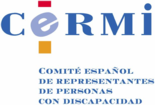 PROPUESTA DEL CERMI DE EXTENSIÓN A LAS ENTIDADES DEL TERCER SECTOR DE ACCIÓN SOCIAL DE LAS MEDIDAS DIRIGIDAS AL CONTROL DE LA DEUDA COMERCIALLa Ley Orgánica 9/2013, de 20 de diciembre, de control de la deuda comercial en el sector público, que modifica, entre otras, la Ley Orgánica 2/2012, de 27 de abril, de Estabilidad Presupuestaria y Sostenibilidad Financiera, reforzó las medidas dirigidas a que las Administraciones Públicas cumplieran su obligación de pagar en treinta días a sus proveedores. La deuda comercial, considerada como el volumen de deuda pendiente de pago a los proveedores de las Administraciones Públicas, refleja, sin embargo, un notable retraso en el pago a los proveedores, con el perjuicio que ello supone tanto para el sector privado, como para las Administraciones Públicas.Las entidades del tercer sector de acción social son frecuentes proveedores de bienes y servicios y, dada su naturaleza (la ausencia de lucro) y actividad (dirigida a personas con discapacidad o en situación de dependencia, grupos en situación de exclusión social, etc.), resultan incluso más afectadas por la morosidad de las Administraciones Públicas que otro tipo de empresas o entidades mercantiles con ánimo de lucro y que pueden desarrollar otras actividades en el mercado para garantizar su sostenibilidad financiera.En el Real Decreto-Ley 8/2013, de 28 de junio, de medidas urgentes contra la morosidad de las administraciones públicas y de apoyo a entidades locales con problemas financieros, se amplió tanto el ámbito subjetivo como objetivo de aplicación y se establecieron las especialidades del procedimiento necesarias con el objetivo de ayudar a las Comunidades Autónomas y Entidades Locales a reducir su deuda comercial acumulada y que puedan estar en mejores condiciones de cumplir con las nuevas reformas estructurales de control de la deuda comercial. Por primera vez se incluyeron las obligaciones adquiridas por transferencias a instituciones sin ánimo de lucro.Se propone, ahora y por consiguiente, incluir a las entidades del tercer sector de acción social en el ámbito de aplicación de las medidas de control de la deuda comercial previstas en la Ley Orgánica 9/2013, de 20 de diciembre, de control de la deuda comercial en el sector público, que modifica, entre otras, la Ley Orgánica 2/2012, de 27 de abril, de Estabilidad Presupuestaria y Sostenibilidad Financiera. El objeto de esta propuesta es garantizar la sostenibilidad de dichas entidades sociales a las que tanto afecta la morosidad en todo el ámbito de las relaciones jurídicas que puedan tener con cualquier Administración Pública.PROPUESTADISPOSICIÓN ADICIONAL EN LA LEY DE PRESUPUESTOS GENERALES DEL ESTADO PARA 2015"Las medidas preventivas, correctivas y coercitivas previstas en el capítulo IV de la Ley Orgánica 2/2012, de 27 de abril, de Estabilidad Presupuestaria y Sostenibilidad Financiera, modificada por Ley Orgánica 9/2013, de 20 de diciembre, de control de la deuda comercial en el sector público, serán aplicables también respecto de las obligaciones pendientes de pago a instituciones sin fines de lucro con finalidad social en lo que hace a las relaciones jurídicas enumeradas en el artículo 3.1 del Real Decreto-ley 8/2013, de 28 de junio, de medidas urgentes contra la morosidad de las administraciones públicas y de apoyo a entidades locales con problemas financieros."						30 de septiembre de 2014.CERMIwww.cermi.es
